      
KYLÄSUUNNITELMA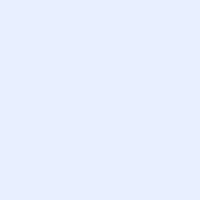 Kylän logo (lisää klikkaamalla kuvaketta)ALKUSANAT Pudasjärven kylät ovat tehneet tällä yhtenäisellä pohjalla kolmivuotiset suunnitelmat, jotka päivitetään kolmen vuoden välein tai tarvittaessa useamminkin. Kyläsuunnitelma on rakennettu niin, että kylät voivat täyttää ne osat, mitä näkevät tärkeäksi. Suunnitelmaa voi myös täydentää pala palalta.  Tiedotusvastaava huolehtii valmiin kyläsuunnitelman sekä siihen päivitetyt tiedot kaupungin nettisivulle kaupungin antaman ohjeistuksen mukaisesti.  Kyläsuunnitelman lisäksi kylät tekevät erilliset kyläturvallisuussuunnitelmat, joita päivitetään vuosittain. Puheenjohtajan terveisetTerveisin,     
puheenjohtajan nimiYhdistyksen nimi 		 YHTEYSTIEDOT JA TIEDOTUSKANAVATAlla olevien yhteystietojen osalta jokainen henkilö antaa itse luvan julkaista omat tietonsa tässä asiakirjassa tai kieltää niiden julkaisemisen. Lisäksi yhdistys päättää itse, julkaistaanko tätä osiota yhdistyksen omalla tiedotuskanavalla. Huom! Kaupungin nettisivulla nimitietoja ei julkaistaKyläyhdistyksen puheenjohtaja (nimi, puh, sähköposti)
     Sihteeri
     Rahastonhoitaja
     Tiedotusvastaava
     Kylän sijaintiKylätalon yhteystiedot (Kylätalon nimi, tarkka osoite, koordinaatit)
     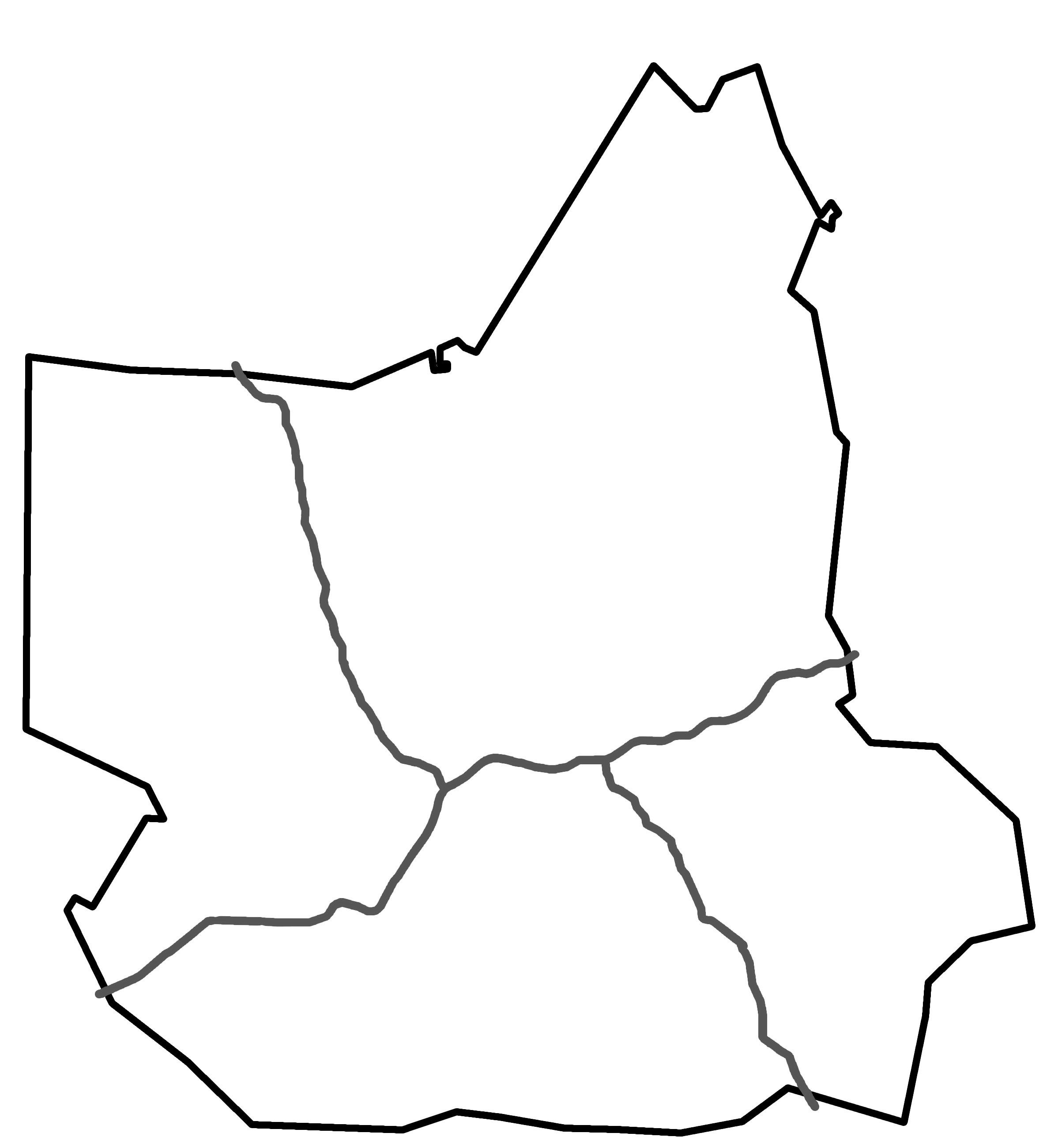 Merkitse kylä tähän karttaanTIEDOTTAMINEN Kyläsuunnitelman tekoon ovat osallistuneet:
     Kyläsuunnitelma on hyväksytty kyläyhdistyksen kokouksessa pvm ja pykälä
     Kyläsuunnitelma on julkaistu pvm ja paikka/tapahtuma (esim. kyläjuhla).
      Kyläsuunnitelma on kaikkien nähtävillä www.pudasjarvi.fi. Kyläyhdistyksen tiedotuskanavat ja ylläpitäjien yhteystiedot:  Pudasjärven kaupungin tapahtumakalenteri  Facebook, ryhmän nimi ja ylläpitäjän nimi ja puh.  Instagram #vainhyviasyita #pudasjarvi #pudistuki TikTok, ylläpitäjän nimi ja puh. Twitter, ylläpitäjän nimi ja puh. LinkedIn, ylläpitäjän nimi ja puh. SnapChat, ylläpitäjän nimi ja puh. Paikallislehdet, ylläpitäjän nimi ja puh. WhatsApp, ryhmän nimi ja ylläpitäjän nimi ja puh. Signal, ryhmän nimi ja ylläpitäjän nimi ja puh. Muut, mitä?       Tiedotamme tapahtumista www.pudasjarvi.fi/tapahtumat Kyläsuunnitelmaa päivitetään viimeistään vuonna 20      tai aiemmin, jos se nähdään tarpeelliseksi.HISTORIA”Ymmärtääksesi nykyisyyttä sinun täytyy tuntea menneisyys”Kylän historia koottuna – Miksi kylämme on tänään sellainen kuin se on?NYKYTILAVakituiset asukkaat ja mökkiläisetKylän asukkaiden lukumäärä ja ikärakenne. Mökkien ja arvio mökkiläisten määrästä.PalvelutKylällä toimivat palvelujen tuottajat (mm. yritykset, yksityiset palvelujen tuottajat, maataloustuottajat, konemiehet) yhteystietoineen ja mitä kukin tekee.  Tässä huomioidaan sekä vakituiset asukkaat että mökkiläiset. Nämä tiedot on hyvä viedä myös kyläyhdistyksen omiin tiedotuskanaviin (esim. facebook tai omat nettisivut). Järjestöt ja yhdistyksetKylällä toimivat järjestöt ja yhdistykset yhteystietoineen ja mitä kukin yhdistys tekee.SWOT-analyysiTEEMA, TAVOITTEET JA TOIMENPITEETKylän tulevaisuus koostuu kahdesta tapahtumaketjusta. Ensimmäisen tapahtumaketjun onnistuminen ja ylipäätään sen olemassaolo voi vaikuttaa positiivisesti toiseen tapahtumaketjuun, jossa päätetään kylien avustuksista, palveluista ja asemasta kuntakentässä.Mitä syntyy kyläläisten toiminnan tuloksena?
     Mitä syntyy kunnan päätösten tuloksena? 
     TeemaTeema-osioon voidaan määritellä se, millainen kylän halutaan olevan kyläsuunnitelman toteutumisen loppuun mennessä. Teeman toteutumiseen vaikuttavat konkreettiset tavoitteet sekä toimenpiteet. Mitä kylä haluaa olla kolmen vuoden kuluttua?  Esimerkiksi turvallinen kotikylä, viihtyisä kotikylä tai palveleva kotikylä.TavoiteYhteinen päämäärä vuosille 2023-2025:ToimenpiteetMitä toimenpiteitä meidän pitää tehdä vuositasolla tavoitteiden saavuttamiseksi? Miten rahoitamme toimintamme, jotta saavutamme tavoitteet?VAHVUUDETHEIKKOUDETMAHDOLLISUUDETUHAT